Уведомление о проведении публичных консультаций посредством сбора замечаний и предложений организаций и граждан в рамках анализа проектанормативного правового акта на предмет его влияния на конкуренциюПриложение 1Анкетаучастника публичных консультаций, проводимых посредством сбора замечаний и предложений организаций и граждан в рамках анализа проекта нормативного правового акта на предмет его влияния на конкуренциюОбщие сведения об участнике публичных консультаций2. Общие сведения о проекте нормативного правового актаПриложение 2Обоснование необходимости реализации предлагаемых решений посредством принятия нормативного правового акта, в том числе их влияния на конкуренцию П О С Т А Н О В Л Е Н И ЕАДМИНИСТРАЦИИ ВЕЙДЕЛЕВСКОГО РАЙОНАБЕЛГОРОДСКОЙ ОБЛАСТИп. Вейделевка« ____»__________2024 г.                                                           №   ____О внесении изменений в постановление администрации Вейделевского района от 15 октября 2014 года №169В целях актуализации и повышения эффективности реализации муниципальной программы Вейделевского района «Поддержка малых форм хозяйствования и охрана окружающей среды в Вейделевском районе», утвержденной постановлением администрации Вейделевского района от 15.10.2014 г. №169 (с изменениями и дополнениями), руководствуясь Бюджетным кодексом Российской Федерации, Уставом муниципального района «Вейделевский район», постановляю:1. Внести следующие изменения в постановление администрации Вейделевского района от 15 октября 2014 года № 169 «Об утверждении муниципальной программы Вейделевского района «Поддержка малых форм хозяйствования и охрана окружающей среды в Вейделевском районе» (далее – муниципальная программа): - по тексту постановления слова «2015 – 2025 годах»  заменить словами «2025 – 2026 годах» в соответствующем падеже;- раздел 8 паспорта муниципальной программы изложить в новой редакции:- таблицу 1 «Предполагаемые объемы финансирования муниципальной программы» раздела 5 муниципальной программы изложить в следующей редакции:«Таблица 1Предполагаемые объемы финансирования муниципальной  программытыс. рублейв подпрограмму 1 «Поддержка малых форм хозяйствования» (далее - подпрограмма 1) муниципальной программы:раздел 6 паспорта подпрограммы 1 изложить в следующей редакции:таблицу 4 «Предполагаемые объемы финансирования подпрограммы 1» раздела 4 подпрограммы 1 изложить в следующей редакции:«Таблица 2Предполагаемые объемы финансированияподпрограммы 1 тыс. рублейв подпрограмму 2 «Охрана окружающей среды» (далее - подпрограмма 2) Программы:раздел 6 паспорта подпрограммы 2 изложить в следующей редакции:таблицу 3 «Предполагаемые объемы финансирования подпрограммы 2» раздела 4 подпрограммы 2 изложить в следующей редакции:«Таблица 3»Предполагаемые объемы финансированияподпрограммы 2тыс. рублейв подпрограмму 3 «Обеспечение реализации муниципальной программы» (далее - подпрограмма 3) Программы:-раздел 6 паспорта подпрограммы 3 изложить в новой редакции:таблицу 4 «Предполагаемые объемы финансирования подпрограммы 3» раздела 4 подпрограммы 3 изложить в следующей редакции:«Таблица 4Предполагаемые объемы финансированияподпрограммы 3тыс.руб.- приложения 1; 3; 4 к муниципальной программе изложить в редакции, согласно приложению к настоящему постановлению.Заместителю начальника управления по организационно-контрольной     и кадровой работе администрации Вейделевского района – начальнику организационно-контрольного отдела управления по организационно-контрольной и кадровой работе администрации Вейделевского района Гончаренко О.Н. обеспечить опубликование настоящего постановления в печатном средстве массовой информации муниципального района «Вейделевский район» Белгородской области «Информационный бюллетень Вейделевского района».Начальнику отдела делопроизводства, писем  по связям с   общественностью и СМИ администрации Вейделевского района Авериной Н.В. обеспечить размещение настоящего постановления на официальном сайте администрации Вейделевского район Белгородской области.Контроль за исполнением постановления возложить на заместителя главы администрации – начальника управления АПК, природопользования и развития сельских территорий администрации Вейделевского района Панину Г.В.Глава администрации Вейделевского района 		                                        	А.СамойловаПриложение к постановлению администрации Вейделевского района от «___»__________ 2024 года № ____«Приложение №1к муниципальной программеВейделевского района«Поддержка малых форм хозяйствованияи охрана окружающей среды в Вейделевском районе»	Таблица 1Система основных мероприятий и показателей муниципальной программы Вейделевского района«Поддержка малых форм хозяйствования и охрана окружающей средыв Вейделевском районе» на 1-м этапе реализации.Приложение к постановлению администрации Вейделевского района от «___»__________ 2023 года № ____«Приложение №1к муниципальной программеВейделевского района«Поддержка малых форм хозяйствованияи охрана окружающей среды в Вейделевском районе»Таблица 2Система основных мероприятий и показателей муниципальной программы Вейделевского района«Поддержка малых форм хозяйствования и охрана окружающей средыв Вейделевском районе» на 2-м этапе реализации.Приложение №3к муниципальной программе Вейделевскогорайона  «Поддержка малых форм хозяйствованияи охрана окружающей среды в Вейделевском районе»Таблица 1Ресурсное обеспечение и прогнозная (справочная) оценка расходов на реализацию основных мероприятий муниципальной программы Вейделевского района «Поддержка малых форм хозяйствования и охрана окружающей среды в Вейделевском районе» из различных источников финансирования на 1-м этапе реализации.____________________________________________________________________________Приложение №3к муниципальной программе Вейделевскогорайона  «Поддержка малых форм хозяйствованияи охрана окружающей среды в Вейделевском районе»Таблица 2Ресурсное обеспечение и прогнозная (справочная) оценка расходов на реализацию основных мероприятий муниципальной программы Вейделевского района «Поддержка малых форм хозяйствования и охрана окружающей среды в Вейделевском районе» из различных источников финансирования на 2-м этапе реализации.____________________________________________________________________________Приложение №4к муниципальной программеВейделевского района «Поддержкамалых форм хозяйствования и охранаокружающей среды в Вейделевском районе »Таблица 1Ресурсное обеспечение реализации муниципальной программы Вейделевского района «Поддержка малых форм хозяйствования и охрана окружающей среды в Вейделевском районе » за счет средств местного бюджета на 1-м этапе реализацииПриложение №4к муниципальной программеВейделевского района «Поддержкамалых форм хозяйствования и охранаокружающей среды в Вейделевском районе »Таблица 2Ресурсное обеспечение реализации муниципальной программы Вейделевского района «Поддержка малых форм хозяйствования и охрана окружающей среды в Вейделевском районе » за счет средств местного бюджета на 2-м этапе реализацииЛист № ____  из _____листовЛИСТ СОГЛАСОВАНИЯпостановления администрацииВейделевского районаО внесении изменений в постановлениеадминистрации Вейделевского районаот 15 октября 2014 года №169Документу присвоен №	от	2024 г.Имя электронного файла	Постановление  подготовлено:М. Бондаренко «     »                   2024 годаПостановление  согласовано:Лист согласования оформил: Начальник отдела финансово  экономического анализа- главный экономист управления АПК, природопользования и развития сельских территорий администрации района	                     М. Бондаренко «      »               2024 г. Лист № ____  из _____листовЛИСТ РАССЫЛКИО внесении изменений в постановлениеадминистрации Вейделевского районаот 15 октября 2014 года №169Документу присвоен №	от	2024 годЛист рассылки оформил:Начальник отдела финансово – экономического анализа -  главный экономист управления АПК, природопользования и развития сельских территорий администрации района			М. Бондаренко   «     »                    2024 г.Администрация Вейделевского районауведомляет о проведении публичных консультаций посредством сбора замечаний и предложений организаций и граждан по проектуПроект постановления «О внесении изменений в постановление администрации Вейделевского района от 15 октября 2014 года №169» (наименование нормативного правового администрации Вейделевского района)на предмет его влияния на конкуренциюВ рамках публичных консультаций все заинтересованные лица могут направить свои замечания и предложения по проекту нормативного правового акта на предмет его влияния на конкуренцию.Замечания и предложения принимаются по адресу: Белгородская обл., п. Вейделевка, ул. Центральная, 38, а также по адресу электронной почты: veidapk@ve.belregion.ru. Сроки приема замечаний и предложений: с 11.03.2024 года по 25.03.2024 года.С учетом анализа поступивших замечаний и предложений будет подготовлен сводныйдоклад о результатах анализа проектов нормативных правовых актов администрацииВейделевского района, действующих нормативных правовых актов администрацииВейделевского района на предмет выявления рисков нарушения антимонопольногозаконодательства за 2024 год, который до 01.03.2025г в составе ежегодного доклада обантимонопольном комплаенсе будет размещен на официальном сайте администрацииВейделевского района в разделе «Антимонопольный комплаенс».К уведомлению прилагаются:1. Анкета участника публичных консультаций в формате word.2. Текст проекта нормативного правового акта в формате word.3. Текст действующего нормативного правового акта в формате word (если проектом анализируемого нормативного правового акта вносятся изменения).4. Обоснование необходимости реализации предлагаемых решений посредством принятия нормативного правового акта, в том числе их влияния на конкуренцию, в формате word.Место размещения приложений в информационно-телекоммуникационной сети «Интернет» - официальный сайт Администрация Вейделевского района (наименование администрации района), раздел «Антимонопольный комплаенс»: https://vejdelevskij-r31.gosweb.gosuslugi.ru/deyatelnost/napravleniya-deyatelnosti/antimonopolnyy-komplaens/Контактное лицо: Контактное лицо: Бондаренко Мария АндреевнаЗам. начальника отдела финансово-экономического анализа управления АПК, природопользования и развития сельских территорий администрации Вейделевского района 8 47237 5-52-83.Режим работы:с 8-00 до 17-00, перерыв с 12-00 до 13-00Наименование хозяйствующего субъекта (организации)Управление сельского хозяйства администрации муниципального района «Вейделевский район»Сфера деятельности хозяйствующего субъекта (организации)Деятельность органов местного самоуправленияИНН хозяйствующего субъекта (организации)3105001455ФИО участника публичных консультацийБондаренко Мария АндреевнаКонтактный телефон8 47237-5-52-83Адрес электронной почтыveidapk@ve.belregion.ruПроект постановления администрации Вейделевского района «О внесении изменений в постановление администрации Вейделевского района от 15 октября 2014 года №169»1. Могут ли положения проекта нормативного правового акта оказать влияние на конкуренцию на рынках товаров, работ, услуг Вейделевского района?2. Присутствуют ли в проекте нормативного правового акта положения, которые могут оказать негативное влияние на конкуренцию на рынках товаров, работ, услуг Вейделевского района?3. Какие положения проекта нормативного правового акта могут привести к недопущению, ограничению или устранению конкуренции на рынках товаров, работ, услуг Вейделевского района? Укажите номер подпункта, пункта, части, статьи проекта нормативного правового акта и их содержание.4. На каких рынках товаров, работ, услуг может ухудшиться состояние конкурентной среды в результате принятия нормативного правового акта?5. Какие положения антимонопольного законодательства могут быть нарушены?6. Какие возможны негативные последствия для конкуренции в случае принятия нормативного правового акта в данной редакции?7. Ваши замечания и предложения по проекту нормативного правового акта в целях учета требований антимонопольного законодательства:Замечания и предложения принимаются по адресу: Белгородская обл., п.Вейделевка, ул.Центральная, 38, а также по адресу электронной почты veidapk@ve.belregion.ru.Сроки приема предложений и замечаний: с 11.03.2024 года по 25.03.2024 года.Проект постановления администрации Вейделевского района «О внесении изменений в постановление администрации Вейделевского района от 15 октября 2014 года №169»Управление АПК, природопользования и развития сельских территорий администрации Вейделевского района1. Обоснование необходимости принятия нормативного правового акта (основания, концепция, цели, задачи, последствия принятия):Решение Муниципального совета Вейделевского района от 26.12.2023 года №5 «О бюджете муниципального района «Вейделевский район» Белгородской области на 2024 год и на плановый период 2025 и 2026 года.2. Информация о влиянии положений проекта нормативного правового акта на состояние конкурентной среды на рынках товаров, работ, услуг Вейделевского района (окажет/не окажет, если окажет, укажите какое влияние и на какие товарные рынки):Не окажет3. Информация о положениях проекта нормативного правового акта, которые могут привести к недопущению, ограничению или устранению конкуренции на рынках товаров, работ, услуг Вейделевского района (отсутствуют/присутствуют, если присутствуют, отразите короткое обоснование их наличия):Отсутствуют«8.Объемы бюджетных ассигнований муниципальнойпрограммы за счет средств местного  бюджета, а также прогнозный объем средств, привлекаемых из других источниковПланируемый общий объем финансирования муниципальной программы в 2015-2026 годах за счет всех источников финансирования составит 112883,7 тыс. рублей.Объем финансирования муниципальной программы в 2015-2026 годах за счет средств муниципального бюджета составит 103065,7 тыс. рублей, из них:На I этапе реализации 45383,00 тыс. рублей, в том числе: 2015 год  –  6745,00 тыс. рублей;2016 год  –  7196,00 тыс. рублей;2017 год  –  7211,00 тыс. рублей;2018 год  –  7211,00 тыс. рублей;2019 год  –  8752,00тыс. рублей;2020 год  –  8268,0 тыс. рублей.На II этапе реализации 57682,7 тыс. рублей, в том числе: 2021 год  –  8980,6 тыс. рублей;2022 год  –  9160,00 тыс. рублей;2023 год  –  10671,00 тыс. рублей;2024 год  –  9967,00 тыс. рублей;2025 год  –  10172,8 тыс. рублей;2026 год  -8731,3 тыс. рублей.Планируемый    объем финансирования муниципальной программы в 2015-2026 годах за счет средств областного бюджета составит 8103,00 тыс. рублей.Планируемый объем финансирования муниципальной программы в 2015-2026 годах за счет средств федерального бюджета составит 1 715,00 тыс. рублей»;ГодыФедеральныйбюджетОбластнойбюджетМуниципальный бюджетВсего2015-2 473,06 745,09 218,02016760,02 068,07 196,010 024,02017870,01934,07211,010 015,0201870,0606,07211,07887,0201910,0820,08752,09582,02020 5,02028268,0847520210,00,08980,68980,62022 0,00,09160,09160,020230,00,010671,010671,02024 (прогноз)0,00,09967,0     9967,02025 (прогноз)0,00,010172,810172,82026(прогноз)0,00,08731,38731,3Всего1715,08103103065,7112883,7«6.Объем бюджетных ассигнованийподпрограммы 1Планируемый общий объем финансирования подпрограммы 1 в 2015-2026 годах за счет всех источников финансирования составляет 2742,0 тыс. рублей (в текущих ценах).Объем бюджетных ассигнований на реализацию подпрограммы 1 за счет средств федерального бюджета составит – 955,0 тыс. рублей.Объем бюджетных ассигнований на  реализацию подпрограммы 1 за счет средств областного бюджета составит – 1787,0 тыс. рублей.»;ГодыИсточники финансированияИсточники финансированияИсточники финансированияИсточники финансированияИсточники финансированияГодыФедеральный бюджетОбластной бюджетБюджет Вейделевского районаВнебюджетные источникиВсего2015-700,0--700,02016-284,0--284,02017870,0150,0--1020,0201870,0270,0--340,0201910,0380,0--390,02020 5,03,0--8,02021 0,00,0--0,02022 0,00,0--0,02023 (прогноз)0,00,0--0,02024 (прогноз)0,00,0--0,02025 (прогноз)0,00,0--0,0Всего955,01787,0--2742,0«6.Объем бюджетных ассигнованийподпрограммы 2 Общий объем финансирования мероприятий подпрограммы 2 на весь период реализации за счет всех источников финансирования составит 4464,0 тыс. рублей (в текущих ценах).Объем финансирования подпрограммы 2 за счет средств бюджета муниципального района «Вейделевский район» составит - 120,00 тыс. рублей, в том числе по годам:2015 год – 0,0 тыс. рублей;2016 год – 30,0 тыс. рублей;2017 год – 30,0 тыс. рублей;2018 год – 30,0 тыс. рублей;2019 год – 30,0 тыс. рублей;2020 год – 0,0 тыс. рублей;2021 год –0,0 тыс. рублей.Объем финансирования подпрограммы 2 за счет средств областного бюджета составит 4344,0 тыс. рублей»;ГодыИсточники финансированияИсточники финансированияИсточники финансированияИсточники финансированияИсточники финансированияГодыФедеральный бюджетОбластной бюджетБюджет Вейделевского районаВнебюджетные источникиВсего2015-1448,0--1448,02016-1448,030,0-1478,02017-1448,030,0-1478,02018--30,0-30,02019--30,0-30,02020 -----2021 -----Всего-4344,0120,0-4464,0«6.Объем бюджетных ассигнований подпрограммы 3 Планируемый общий объем финансирования подпрограммы 3 в 2015 - 2026 годах за счет всех источников финансирования составит 105677,7 тыс. рублей.Объем бюджетных ассигнований на реализацию подпрограммы 3 за счет средств бюджета муниципального района «Вейделевский район» составляет 102945,7 тыс. рублей, из них:На I этапе реализации 45263,00 тыс. рублей, в том числе: 2015 год – 6745,00 тыс. рублей;2016 год – 7166,00 тыс. рублей;2017 год – 7181,00 тыс. рублей;2018 год – 7181,00 тыс. рублей;2019 год – 8722,00 тыс. рублей;2020 год  –   8268,00 тыс. рублей.На II этапе реализации 57682,7 тыс. рублей, в том числе: 2021 год  –  8980,60 тыс. рублей;2022 год  –  9160,00 тыс. рублей;2023 год  –  10671,00 тыс. рублей;2024 год  –  9967,00 тыс. рублей;2025 год  –  10172,80 тыс. рублей;2026 год  -   8731,30 тыс. рублей.Объем бюджетных ассигнований на реализацию подпрограммы 3 за счет средств федерального бюджета составит – 760 тыс. рублей.Объем бюджетных ассигнований на реализацию подпрограммы 3 за счет средств областного бюджета составит 1972,0 тыс. рублей»;ГодыИсточники финансированияИсточники финансированияИсточники финансированияИсточники финансированияИсточники финансированияГодыФедеральный бюджетОбластной бюджетБюджет Вейделевского районаВнебюджетные источникиВсего2015-325,06745,0-7070,02016760,0336,07166,0-8262,02017-336,07181,0-7517,02018-336,07181,0-7517,02019-440,08722,0-9162,02020 -1998268,0-8467,02021 -0,08980,6-8980,62022 -0,09160,0-9160,02023-0,010671,0-10671,02024 (прогноз)-0,09967,0-9967,02025 (прогноз)-0,010172,8-10172,82026 (прогноз)0,08731,3-8731,3Всего760,01972102945,7-105677,2Наименование муниципальной программы, подпрограмм, мероприятийНаименование муниципальной программы, подпрограмм, мероприятийНаименование муниципальной программы, подпрограмм, мероприятийОтветственный исполнитель (соискатель, участник), ответственный за реализациюОтветственный исполнитель (соискатель, участник), ответственный за реализациюОтветственный исполнитель (соискатель, участник), ответственный за реализациюОтветственный исполнитель (соискатель, участник), ответственный за реализациюСрок реализации (начало, завершение)Срок реализации (начало, завершение)Срок реализации (начало, завершение)Вид показателяВид показателяНаименование показателя, единица измеренияНаименование показателя, единица измеренияНаименование показателя, единица измеренияЗначение показателя конечного и непосредственного результата по годам реализацииЗначение показателя конечного и непосредственного результата по годам реализацииЗначение показателя конечного и непосредственного результата по годам реализацииЗначение показателя конечного и непосредственного результата по годам реализацииЗначение показателя конечного и непосредственного результата по годам реализацииЗначение показателя конечного и непосредственного результата по годам реализацииЗначение показателя конечного и непосредственного результата по годам реализацииЗначение показателя конечного и непосредственного результата по годам реализацииЗначение показателя конечного и непосредственного результата по годам реализацииЗначение показателя конечного и непосредственного результата по годам реализацииЗначение показателя конечного и непосредственного результата по годам реализацииЗначение показателя конечного и непосредственного результата по годам реализацииЗначение показателя конечного и непосредственного результата по годам реализацииЗначение показателя конечного и непосредственного результата по годам реализацииЗначение показателя конечного и непосредственного результата по годам реализацииЗначение показателя конечного и непосредственного результата по годам реализацииЗначение показателя конечного и непосредственного результата по годам реализацииНаименование муниципальной программы, подпрограмм, мероприятийНаименование муниципальной программы, подпрограмм, мероприятийНаименование муниципальной программы, подпрограмм, мероприятийОтветственный исполнитель (соискатель, участник), ответственный за реализациюОтветственный исполнитель (соискатель, участник), ответственный за реализациюОтветственный исполнитель (соискатель, участник), ответственный за реализациюОтветственный исполнитель (соискатель, участник), ответственный за реализациюСрок реализации (начало, завершение)Срок реализации (начало, завершение)Срок реализации (начало, завершение)Вид показателяВид показателяНаименование показателя, единица измеренияНаименование показателя, единица измеренияНаименование показателя, единица измерения2015201520162016201620172017201720182018201920192019202020202020202011122334445566677888999101011111112121212Муниципальная программа «Поддержка малых форм хозяйствования и охрана окружающей среды в Вейделевском районе Муниципальная программа «Поддержка малых форм хозяйствования и охрана окружающей среды в Вейделевском районе Муниципальная программа «Поддержка малых форм хозяйствования и охрана окружающей среды в Вейделевском районе Управление АПК, природопользования и развития сельских территорий администрации Вейделевского районаУправление АПК, природопользования и развития сельских территорий администрации Вейделевского районаУправление АПК, природопользования и развития сельских территорий администрации Вейделевского районаУправление АПК, природопользования и развития сельских территорий администрации Вейделевского района......ППОбеспечение 100% охвата льготного кредитования личных подсобных и крестьянских (фермерских) хозяйств, осуществивших создание и развитие своих хозяйств с помощью государственной поддержки, чел.Обеспечение 100% охвата льготного кредитования личных подсобных и крестьянских (фермерских) хозяйств, осуществивших создание и развитие своих хозяйств с помощью государственной поддержки, чел.Обеспечение 100% охвата льготного кредитования личных подсобных и крестьянских (фермерских) хозяйств, осуществивших создание и развитие своих хозяйств с помощью государственной поддержки, чел.28028013013013010010010090909090902222Доля мероприятий по экологическому оздоровлению и рациональному использованию бассейнов рек, %Доля мероприятий по экологическому оздоровлению и рациональному использованию бассейнов рек, %Доля мероприятий по экологическому оздоровлению и рациональному использованию бассейнов рек, %100100100100100100100100100100100100100100100100100Нарезка борозд на площади ., га.Нарезка борозд на площади ., га.Нарезка борозд на площади ., га.390390390390390390390390390390390390390390390390390Обеспечение реализации управленческой и организационной деятельности аппарата управления в целях повышения эффективности исполнения муниципальныхфункций, %Обеспечение реализации управленческой и организационной деятельности аппарата управления в целях повышения эффективности исполнения муниципальныхфункций, %Обеспечение реализации управленческой и организационной деятельности аппарата управления в целях повышения эффективности исполнения муниципальныхфункций, %100100100100100100100100100100100100100100100100100Подпрограмма 1 «Поддержка малых форм хозяйствования»Подпрограмма 1 «Поддержка малых форм хозяйствования»Подпрограмма 1 «Поддержка малых форм хозяйствования»Управление АПК, природопользования и развития сельских территорий администрации районаУправление АПК, природопользования и развития сельских территорий администрации районаУправление АПК, природопользования и развития сельских территорий администрации районаУправление АПК, природопользования и развития сельских территорий администрации района2015 г. 2020 г.2015 г. 2020 г.2015 г. 2020 г.ППЗадача 1.1 «Создание условий для увеличения количества субъектов малых форм хозяйствования и повышения уровня доходов сельского населения»Задача 1.1 «Создание условий для увеличения количества субъектов малых форм хозяйствования и повышения уровня доходов сельского населения»Задача 1.1 «Создание условий для увеличения количества субъектов малых форм хозяйствования и повышения уровня доходов сельского населения»Задача 1.1 «Создание условий для увеличения количества субъектов малых форм хозяйствования и повышения уровня доходов сельского населения»Задача 1.1 «Создание условий для увеличения количества субъектов малых форм хозяйствования и повышения уровня доходов сельского населения»Задача 1.1 «Создание условий для увеличения количества субъектов малых форм хозяйствования и повышения уровня доходов сельского населения»Задача 1.1 «Создание условий для увеличения количества субъектов малых форм хозяйствования и повышения уровня доходов сельского населения»Задача 1.1 «Создание условий для увеличения количества субъектов малых форм хозяйствования и повышения уровня доходов сельского населения»Задача 1.1 «Создание условий для увеличения количества субъектов малых форм хозяйствования и повышения уровня доходов сельского населения»Задача 1.1 «Создание условий для увеличения количества субъектов малых форм хозяйствования и повышения уровня доходов сельского населения»Задача 1.1 «Создание условий для увеличения количества субъектов малых форм хозяйствования и повышения уровня доходов сельского населения»Задача 1.1 «Создание условий для увеличения количества субъектов малых форм хозяйствования и повышения уровня доходов сельского населения»Задача 1.1 «Создание условий для увеличения количества субъектов малых форм хозяйствования и повышения уровня доходов сельского населения»Задача 1.1 «Создание условий для увеличения количества субъектов малых форм хозяйствования и повышения уровня доходов сельского населения»Задача 1.1 «Создание условий для увеличения количества субъектов малых форм хозяйствования и повышения уровня доходов сельского населения»Задача 1.1 «Создание условий для увеличения количества субъектов малых форм хозяйствования и повышения уровня доходов сельского населения»Задача 1.1 «Создание условий для увеличения количества субъектов малых форм хозяйствования и повышения уровня доходов сельского населения»Задача 1.1 «Создание условий для увеличения количества субъектов малых форм хозяйствования и повышения уровня доходов сельского населения»Задача 1.1 «Создание условий для увеличения количества субъектов малых форм хозяйствования и повышения уровня доходов сельского населения»Задача 1.1 «Создание условий для увеличения количества субъектов малых форм хозяйствования и повышения уровня доходов сельского населения»Задача 1.1 «Создание условий для увеличения количества субъектов малых форм хозяйствования и повышения уровня доходов сельского населения»Задача 1.1 «Создание условий для увеличения количества субъектов малых форм хозяйствования и повышения уровня доходов сельского населения»Задача 1.1 «Создание условий для увеличения количества субъектов малых форм хозяйствования и повышения уровня доходов сельского населения»Задача 1.1 «Создание условий для увеличения количества субъектов малых форм хозяйствования и повышения уровня доходов сельского населения»Задача 1.1 «Создание условий для увеличения количества субъектов малых форм хозяйствования и повышения уровня доходов сельского населения»Задача 1.1 «Создание условий для увеличения количества субъектов малых форм хозяйствования и повышения уровня доходов сельского населения»Задача 1.1 «Создание условий для увеличения количества субъектов малых форм хозяйствования и повышения уровня доходов сельского населения»Задача 1.1 «Создание условий для увеличения количества субъектов малых форм хозяйствования и повышения уровня доходов сельского населения»Задача 1.1 «Создание условий для увеличения количества субъектов малых форм хозяйствования и повышения уровня доходов сельского населения»Задача 1.1 «Создание условий для увеличения количества субъектов малых форм хозяйствования и повышения уровня доходов сельского населения»Задача 1.1 «Создание условий для увеличения количества субъектов малых форм хозяйствования и повышения уровня доходов сельского населения»Задача 1.1 «Создание условий для увеличения количества субъектов малых форм хозяйствования и повышения уровня доходов сельского населения»Основное мероприятие 1.1.1 «Возмещение части процентной ставки по долгосрочным, среднесрочным и краткосрочным кредитам, взятым малыми формами хозяйствования»Основное мероприятие 1.1.1 «Возмещение части процентной ставки по долгосрочным, среднесрочным и краткосрочным кредитам, взятым малыми формами хозяйствования»Управление АПК, природопользования и развития сельских территорий администрации районаУправление АПК, природопользования и развития сельских территорий администрации районаУправление АПК, природопользования и развития сельских территорий администрации районаУправление АПК, природопользования и развития сельских территорий администрации района......ПППОбеспечение 100% охвата льготного кредитования личных подсобных и крестьянских (фермерских) хозяйств, осуществивших создание и развитие своих хозяйств с помощью государственной поддержки, чел.Обеспечение 100% охвата льготного кредитования личных подсобных и крестьянских (фермерских) хозяйств, осуществивших создание и развитие своих хозяйств с помощью государственной поддержки, чел.Обеспечение 100% охвата льготного кредитования личных подсобных и крестьянских (фермерских) хозяйств, осуществивших создание и развитие своих хозяйств с помощью государственной поддержки, чел.2802801301301301001009090909090909022Подпрограмма 2 «Охрана окружающей среды»Подпрограмма 2 «Охрана окружающей среды»Управление АПК, природопользования и развития сельских территорий администрации районаУправление АПК, природопользования и развития сельских территорий администрации районаУправление АПК, природопользования и развития сельских территорий администрации районаУправление АПК, природопользования и развития сельских территорий администрации района...ПППЗадача 2.1 «Внедрение бассейнового принципа в управление природопользования (реализация концепции бассейнового природопользования)»Задача 2.1 «Внедрение бассейнового принципа в управление природопользования (реализация концепции бассейнового природопользования)»Задача 2.1 «Внедрение бассейнового принципа в управление природопользования (реализация концепции бассейнового природопользования)»Задача 2.1 «Внедрение бассейнового принципа в управление природопользования (реализация концепции бассейнового природопользования)»Задача 2.1 «Внедрение бассейнового принципа в управление природопользования (реализация концепции бассейнового природопользования)»Задача 2.1 «Внедрение бассейнового принципа в управление природопользования (реализация концепции бассейнового природопользования)»Задача 2.1 «Внедрение бассейнового принципа в управление природопользования (реализация концепции бассейнового природопользования)»Задача 2.1 «Внедрение бассейнового принципа в управление природопользования (реализация концепции бассейнового природопользования)»Задача 2.1 «Внедрение бассейнового принципа в управление природопользования (реализация концепции бассейнового природопользования)»Задача 2.1 «Внедрение бассейнового принципа в управление природопользования (реализация концепции бассейнового природопользования)»Задача 2.1 «Внедрение бассейнового принципа в управление природопользования (реализация концепции бассейнового природопользования)»Задача 2.1 «Внедрение бассейнового принципа в управление природопользования (реализация концепции бассейнового природопользования)»Задача 2.1 «Внедрение бассейнового принципа в управление природопользования (реализация концепции бассейнового природопользования)»Задача 2.1 «Внедрение бассейнового принципа в управление природопользования (реализация концепции бассейнового природопользования)»Задача 2.1 «Внедрение бассейнового принципа в управление природопользования (реализация концепции бассейнового природопользования)»Задача 2.1 «Внедрение бассейнового принципа в управление природопользования (реализация концепции бассейнового природопользования)»Задача 2.1 «Внедрение бассейнового принципа в управление природопользования (реализация концепции бассейнового природопользования)»Задача 2.1 «Внедрение бассейнового принципа в управление природопользования (реализация концепции бассейнового природопользования)»Задача 2.1 «Внедрение бассейнового принципа в управление природопользования (реализация концепции бассейнового природопользования)»Задача 2.1 «Внедрение бассейнового принципа в управление природопользования (реализация концепции бассейнового природопользования)»Задача 2.1 «Внедрение бассейнового принципа в управление природопользования (реализация концепции бассейнового природопользования)»Задача 2.1 «Внедрение бассейнового принципа в управление природопользования (реализация концепции бассейнового природопользования)»Задача 2.1 «Внедрение бассейнового принципа в управление природопользования (реализация концепции бассейнового природопользования)»Задача 2.1 «Внедрение бассейнового принципа в управление природопользования (реализация концепции бассейнового природопользования)»Задача 2.1 «Внедрение бассейнового принципа в управление природопользования (реализация концепции бассейнового природопользования)»Задача 2.1 «Внедрение бассейнового принципа в управление природопользования (реализация концепции бассейнового природопользования)»Задача 2.1 «Внедрение бассейнового принципа в управление природопользования (реализация концепции бассейнового природопользования)»Задача 2.1 «Внедрение бассейнового принципа в управление природопользования (реализация концепции бассейнового природопользования)»Задача 2.1 «Внедрение бассейнового принципа в управление природопользования (реализация концепции бассейнового природопользования)»Задача 2.1 «Внедрение бассейнового принципа в управление природопользования (реализация концепции бассейнового природопользования)»Задача 2.1 «Внедрение бассейнового принципа в управление природопользования (реализация концепции бассейнового природопользования)»Задача 2.1 «Внедрение бассейнового принципа в управление природопользования (реализация концепции бассейнового природопользования)»Основное мероприятие 2.1.1«Разработка научно-обоснованных проектов бассейнового природопользования в порядке софинансирования расходов (за счет средств местного бюджета)»Основное мероприятие 2.1.1«Разработка научно-обоснованных проектов бассейнового природопользования в порядке софинансирования расходов (за счет средств местного бюджета)»Управление АПК, природопользования и развития сельских территорий администрации районаУправление АПК, природопользования и развития сельских территорий администрации районаУправление АПК, природопользования и развития сельских территорий администрации районаУправление АПК, природопользования и развития сельских территорий администрации района......ППППДоля мероприятий по экологическому оздоровлению и рациональному использованию бассейнов рек, %Доля мероприятий по экологическому оздоровлению и рациональному использованию бассейнов рек, %100100100100100100100100100100100100100100100100100Задача 2.2 «Облесение эрозионно-опасных участков, деградированных и малопродуктивных угодий и водоохранных зон водных объектов на территории Вейделевского района»Задача 2.2 «Облесение эрозионно-опасных участков, деградированных и малопродуктивных угодий и водоохранных зон водных объектов на территории Вейделевского района»Задача 2.2 «Облесение эрозионно-опасных участков, деградированных и малопродуктивных угодий и водоохранных зон водных объектов на территории Вейделевского района»Задача 2.2 «Облесение эрозионно-опасных участков, деградированных и малопродуктивных угодий и водоохранных зон водных объектов на территории Вейделевского района»Задача 2.2 «Облесение эрозионно-опасных участков, деградированных и малопродуктивных угодий и водоохранных зон водных объектов на территории Вейделевского района»Задача 2.2 «Облесение эрозионно-опасных участков, деградированных и малопродуктивных угодий и водоохранных зон водных объектов на территории Вейделевского района»Задача 2.2 «Облесение эрозионно-опасных участков, деградированных и малопродуктивных угодий и водоохранных зон водных объектов на территории Вейделевского района»Задача 2.2 «Облесение эрозионно-опасных участков, деградированных и малопродуктивных угодий и водоохранных зон водных объектов на территории Вейделевского района»Задача 2.2 «Облесение эрозионно-опасных участков, деградированных и малопродуктивных угодий и водоохранных зон водных объектов на территории Вейделевского района»Задача 2.2 «Облесение эрозионно-опасных участков, деградированных и малопродуктивных угодий и водоохранных зон водных объектов на территории Вейделевского района»Задача 2.2 «Облесение эрозионно-опасных участков, деградированных и малопродуктивных угодий и водоохранных зон водных объектов на территории Вейделевского района»Задача 2.2 «Облесение эрозионно-опасных участков, деградированных и малопродуктивных угодий и водоохранных зон водных объектов на территории Вейделевского района»Задача 2.2 «Облесение эрозионно-опасных участков, деградированных и малопродуктивных угодий и водоохранных зон водных объектов на территории Вейделевского района»Задача 2.2 «Облесение эрозионно-опасных участков, деградированных и малопродуктивных угодий и водоохранных зон водных объектов на территории Вейделевского района»Задача 2.2 «Облесение эрозионно-опасных участков, деградированных и малопродуктивных угодий и водоохранных зон водных объектов на территории Вейделевского района»Задача 2.2 «Облесение эрозионно-опасных участков, деградированных и малопродуктивных угодий и водоохранных зон водных объектов на территории Вейделевского района»Задача 2.2 «Облесение эрозионно-опасных участков, деградированных и малопродуктивных угодий и водоохранных зон водных объектов на территории Вейделевского района»Задача 2.2 «Облесение эрозионно-опасных участков, деградированных и малопродуктивных угодий и водоохранных зон водных объектов на территории Вейделевского района»Задача 2.2 «Облесение эрозионно-опасных участков, деградированных и малопродуктивных угодий и водоохранных зон водных объектов на территории Вейделевского района»Задача 2.2 «Облесение эрозионно-опасных участков, деградированных и малопродуктивных угодий и водоохранных зон водных объектов на территории Вейделевского района»Задача 2.2 «Облесение эрозионно-опасных участков, деградированных и малопродуктивных угодий и водоохранных зон водных объектов на территории Вейделевского района»Задача 2.2 «Облесение эрозионно-опасных участков, деградированных и малопродуктивных угодий и водоохранных зон водных объектов на территории Вейделевского района»Задача 2.2 «Облесение эрозионно-опасных участков, деградированных и малопродуктивных угодий и водоохранных зон водных объектов на территории Вейделевского района»Задача 2.2 «Облесение эрозионно-опасных участков, деградированных и малопродуктивных угодий и водоохранных зон водных объектов на территории Вейделевского района»Задача 2.2 «Облесение эрозионно-опасных участков, деградированных и малопродуктивных угодий и водоохранных зон водных объектов на территории Вейделевского района»Задача 2.2 «Облесение эрозионно-опасных участков, деградированных и малопродуктивных угодий и водоохранных зон водных объектов на территории Вейделевского района»Задача 2.2 «Облесение эрозионно-опасных участков, деградированных и малопродуктивных угодий и водоохранных зон водных объектов на территории Вейделевского района»Задача 2.2 «Облесение эрозионно-опасных участков, деградированных и малопродуктивных угодий и водоохранных зон водных объектов на территории Вейделевского района»Задача 2.2 «Облесение эрозионно-опасных участков, деградированных и малопродуктивных угодий и водоохранных зон водных объектов на территории Вейделевского района»Задача 2.2 «Облесение эрозионно-опасных участков, деградированных и малопродуктивных угодий и водоохранных зон водных объектов на территории Вейделевского района»Задача 2.2 «Облесение эрозионно-опасных участков, деградированных и малопродуктивных угодий и водоохранных зон водных объектов на территории Вейделевского района»Задача 2.2 «Облесение эрозионно-опасных участков, деградированных и малопродуктивных угодий и водоохранных зон водных объектов на территории Вейделевского района»Основное мероприятие 2.2.1«Поддержка почвенного плодородия, развитие мелиоративных лесонасаждений»Основное мероприятие 2.2.1«Поддержка почвенного плодородия, развитие мелиоративных лесонасаждений»Управление АПК, природопользования и развития сельских территорий администрации районаУправление АПК, природопользования и развития сельских территорий администрации районаУправление АПК, природопользования и развития сельских территорий администрации районаУправление АПК, природопользования и развития сельских территорий администрации района......ППППНарезка борозд на площади .Нарезка борозд на площади .390390390390390390390390390390390390390390390390390Подпрограмма 3 «Обеспечение реализации муниципальной программы»Подпрограмма 3 «Обеспечение реализации муниципальной программы»Управление АПК, природопользования и развития сельских территорий администрации районаУправление АПК, природопользования и развития сельских территорий администрации районаУправление АПК, природопользования и развития сельских территорий администрации районаУправление АПК, природопользования и развития сельских территорий администрации района......ППППЗадача 3.1 Обеспечение реализации подпрограмм и основных мероприятий муниципальной программы в соответствии с установленными сроками.Задача 3.1 Обеспечение реализации подпрограмм и основных мероприятий муниципальной программы в соответствии с установленными сроками.Задача 3.1 Обеспечение реализации подпрограмм и основных мероприятий муниципальной программы в соответствии с установленными сроками.Задача 3.1 Обеспечение реализации подпрограмм и основных мероприятий муниципальной программы в соответствии с установленными сроками.Задача 3.1 Обеспечение реализации подпрограмм и основных мероприятий муниципальной программы в соответствии с установленными сроками.Задача 3.1 Обеспечение реализации подпрограмм и основных мероприятий муниципальной программы в соответствии с установленными сроками.Задача 3.1 Обеспечение реализации подпрограмм и основных мероприятий муниципальной программы в соответствии с установленными сроками.Задача 3.1 Обеспечение реализации подпрограмм и основных мероприятий муниципальной программы в соответствии с установленными сроками.Задача 3.1 Обеспечение реализации подпрограмм и основных мероприятий муниципальной программы в соответствии с установленными сроками.Задача 3.1 Обеспечение реализации подпрограмм и основных мероприятий муниципальной программы в соответствии с установленными сроками.Задача 3.1 Обеспечение реализации подпрограмм и основных мероприятий муниципальной программы в соответствии с установленными сроками.Задача 3.1 Обеспечение реализации подпрограмм и основных мероприятий муниципальной программы в соответствии с установленными сроками.Задача 3.1 Обеспечение реализации подпрограмм и основных мероприятий муниципальной программы в соответствии с установленными сроками.Задача 3.1 Обеспечение реализации подпрограмм и основных мероприятий муниципальной программы в соответствии с установленными сроками.Задача 3.1 Обеспечение реализации подпрограмм и основных мероприятий муниципальной программы в соответствии с установленными сроками.Задача 3.1 Обеспечение реализации подпрограмм и основных мероприятий муниципальной программы в соответствии с установленными сроками.Задача 3.1 Обеспечение реализации подпрограмм и основных мероприятий муниципальной программы в соответствии с установленными сроками.Задача 3.1 Обеспечение реализации подпрограмм и основных мероприятий муниципальной программы в соответствии с установленными сроками.Задача 3.1 Обеспечение реализации подпрограмм и основных мероприятий муниципальной программы в соответствии с установленными сроками.Задача 3.1 Обеспечение реализации подпрограмм и основных мероприятий муниципальной программы в соответствии с установленными сроками.Задача 3.1 Обеспечение реализации подпрограмм и основных мероприятий муниципальной программы в соответствии с установленными сроками.Задача 3.1 Обеспечение реализации подпрограмм и основных мероприятий муниципальной программы в соответствии с установленными сроками.Задача 3.1 Обеспечение реализации подпрограмм и основных мероприятий муниципальной программы в соответствии с установленными сроками.Задача 3.1 Обеспечение реализации подпрограмм и основных мероприятий муниципальной программы в соответствии с установленными сроками.Задача 3.1 Обеспечение реализации подпрограмм и основных мероприятий муниципальной программы в соответствии с установленными сроками.Задача 3.1 Обеспечение реализации подпрограмм и основных мероприятий муниципальной программы в соответствии с установленными сроками.Задача 3.1 Обеспечение реализации подпрограмм и основных мероприятий муниципальной программы в соответствии с установленными сроками.Задача 3.1 Обеспечение реализации подпрограмм и основных мероприятий муниципальной программы в соответствии с установленными сроками.Задача 3.1 Обеспечение реализации подпрограмм и основных мероприятий муниципальной программы в соответствии с установленными сроками.Задача 3.1 Обеспечение реализации подпрограмм и основных мероприятий муниципальной программы в соответствии с установленными сроками.Задача 3.1 Обеспечение реализации подпрограмм и основных мероприятий муниципальной программы в соответствии с установленными сроками.Задача 3.1 Обеспечение реализации подпрограмм и основных мероприятий муниципальной программы в соответствии с установленными сроками.Основное мероприятие 3.1.1 «Обеспечение функций органов местного самоуправления муниципального района «Вейделевский район»Основное мероприятие 3.1.1 «Обеспечение функций органов местного самоуправления муниципального района «Вейделевский район»Управление АПК, природопользования и развития сельских территорий администрации районаУправление АПК, природопользования и развития сельских территорий администрации районаУправление АПК, природопользования и развития сельских территорий администрации районаУправление АПК, природопользования и развития сельских территорий администрации района......ППППОбеспечение реализации управленческой и организационной деятельности аппарата управления в целях повышения эффективности исполнения муниципальных функций, %Обеспечение реализации управленческой и организационной деятельности аппарата управления в целях повышения эффективности исполнения муниципальных функций, %100100100100100100100100100100100100100100100100100Основное мероприятие 3.1.2 «Обеспечение деятельности (оказание услуг) муниципальных учреждений (организаций)»Основное мероприятие 3.1.2 «Обеспечение деятельности (оказание услуг) муниципальных учреждений (организаций)»Управление АПК, природопользования и развития сельских территорий администрации районаУправление АПК, природопользования и развития сельских территорий администрации районаУправление АПК, природопользования и развития сельских территорий администрации районаУправление АПК, природопользования и развития сельских территорий администрации района......ППППОбеспечение реализации управленческой и организационной деятельности аппарата управления в целях повышения эффективности исполнения муниципальных функций, %Обеспечение реализации управленческой и организационной деятельности аппарата управления в целях повышения эффективности исполнения муниципальных функций, %100100100100100100100100100100100100100100100100100Основное мероприятие 3.1.3 «Повышение квалификации, профессиональная подготовка и переподготовка кадров»Основное мероприятие 3.1.3 «Повышение квалификации, профессиональная подготовка и переподготовка кадров»Основное мероприятие 3.1.3 «Повышение квалификации, профессиональная подготовка и переподготовка кадров»Управление АПК, природопользования и развития сельских территорий администрации районаУправление АПК, природопользования и развития сельских территорий администрации районаУправление АПК, природопользования и развития сельских территорий администрации районаУправление АПК, природопользования и развития сельских территорий администрации района......ПППОбеспечение реализации управленческой и организационной деятельности аппарата управления в целях повышения эффективности исполнения муниципальных функций, %Обеспечение реализации управленческой и организационной деятельности аппарата управления в целях повышения эффективности исполнения муниципальных функций, %100100100100100100100100100100100100100100100100100Основное мероприятие 3.1.4 «Организация предоставления мер по поддержке сельскохозяйственного производства»Основное мероприятие 3.1.4 «Организация предоставления мер по поддержке сельскохозяйственного производства»Основное мероприятие 3.1.4 «Организация предоставления мер по поддержке сельскохозяйственного производства»Управление АПК, природопользования и развития сельских территорий администрации районаУправление АПК, природопользования и развития сельских территорий администрации районаУправление АПК, природопользования и развития сельских территорий администрации районаУправление АПК, природопользования и развития сельских территорий администрации района......ПППОбеспечение реализации управленческой и организационной деятельности аппарата управления в целях повышения эффективности исполнения муниципальных функций, %Обеспечение реализации управленческой и организационной деятельности аппарата управления в целях повышения эффективности исполнения муниципальных функций, %100100100100100100100100100100100100100100100100100Основное мероприятие 3.1.5 «Проведение Всероссийской сельскохозяйственной переписи в 2016 году»Основное мероприятие 3.1.5 «Проведение Всероссийской сельскохозяйственной переписи в 2016 году»Основное мероприятие 3.1.5 «Проведение Всероссийской сельскохозяйственной переписи в 2016 году»Управление АПК, природопользования и развития сельских территорий администрации районаУправление АПК, природопользования и развития сельских территорий администрации районаУправление АПК, природопользования и развития сельских территорий администрации районаУправление АПК, природопользования и развития сельских территорий администрации района......ПППОбеспечение реализации управленческой и организационной деятельности аппарата управления в целях повышения эффективности исполнения муниципальных функций, %Обеспечение реализации управленческой и организационной деятельности аппарата управления в целях повышения эффективности исполнения муниципальных функций, %--100100100------------Наименование государственной программы, подпрограмм, мероприятийНаименование государственной программы, подпрограмм, мероприятийОтветственный исполнитель (соискатель, участник), ответственный за реализациюОтветственный исполнитель (соискатель, участник), ответственный за реализациюОтветственный исполнитель (соискатель, участник), ответственный за реализациюСрок реализации(начало,завершение)Срок реализации(начало,завершение)Вид показателяНаименование показателя, единица измеренияНаименование показателя, единица измеренияНаименование показателя, единица измеренияЗначение показателя конечного и непосредственного результата по годам реализацииЗначение показателя конечного и непосредственного результата по годам реализацииЗначение показателя конечного и непосредственного результата по годам реализацииЗначение показателя конечного и непосредственного результата по годам реализацииЗначение показателя конечного и непосредственного результата по годам реализацииЗначение показателя конечного и непосредственного результата по годам реализацииЗначение показателя конечного и непосредственного результата по годам реализацииЗначение показателя конечного и непосредственного результата по годам реализацииЗначение показателя конечного и непосредственного результата по годам реализацииНаименование государственной программы, подпрограмм, мероприятийНаименование государственной программы, подпрограмм, мероприятийОтветственный исполнитель (соискатель, участник), ответственный за реализациюОтветственный исполнитель (соискатель, участник), ответственный за реализациюОтветственный исполнитель (соискатель, участник), ответственный за реализациюСрок реализации(начало,завершение)Срок реализации(начало,завершение)Вид показателяНаименование показателя, единица измеренияНаименование показателя, единица измеренияНаименование показателя, единица измерения20212021202220222023202320242025202620261123344566677889910111111Муниципальная программа «Поддержка малых форм хозяйствования и охрана окружающей среды в Вейделевском районе Муниципальная программа «Поддержка малых форм хозяйствования и охрана окружающей среды в Вейделевском районе Управление АПК, природопользования и развития сельских территорий администрации Вейделевского районаУправление АПК, природопользования и развития сельских территорий администрации Вейделевского районаУправление АПК, природопользования и развития сельских территорий администрации Вейделевского района2021 г.2026 г.2021 г.2026 г.ПОбеспечение 100% охвата льготного кредитования личных подсобных и крестьянских (фермерских) хозяйств, осуществивших создание и развитие своих хозяйств с помощью государственной поддержки, чел.Обеспечение 100% охвата льготного кредитования личных подсобных и крестьянских (фермерских) хозяйств, осуществивших создание и развитие своих хозяйств с помощью государственной поддержки, чел.Обеспечение 100% охвата льготного кредитования личных подсобных и крестьянских (фермерских) хозяйств, осуществивших создание и развитие своих хозяйств с помощью государственной поддержки, чел.0000000000Доля мероприятий по экологическому оздоровлению и рациональному использованию бассейнов рек, %Доля мероприятий по экологическому оздоровлению и рациональному использованию бассейнов рек, %Доля мероприятий по экологическому оздоровлению и рациональному использованию бассейнов рек, %0000000000Нарезка борозд на площади .Нарезка борозд на площади .Нарезка борозд на площади .0000000000Обеспечение реализации управленческой и организационной деятельности аппарата управления в целях повышения эффективности исполнения муниципальныхфункций, %Обеспечение реализации управленческой и организационной деятельности аппарата управления в целях повышения эффективности исполнения муниципальныхфункций, %Обеспечение реализации управленческой и организационной деятельности аппарата управления в целях повышения эффективности исполнения муниципальныхфункций, %100100100100100100100100100100Подпрограмма 1 «Поддержка малых форм хозяйствования»Подпрограмма 1 «Поддержка малых форм хозяйствования»Управление АПК, природопользования и развития сельских территорий администрации районаУправление АПК, природопользования и развития сельских территорий администрации районаУправление АПК, природопользования и развития сельских территорий администрации района2021 г.2026 г.2021 г.2026 г.Задача 1.1 «Создание условий для увеличения количества субъектов малых форм хозяйствования и повышения уровня доходов сельского населения»Задача 1.1 «Создание условий для увеличения количества субъектов малых форм хозяйствования и повышения уровня доходов сельского населения»Задача 1.1 «Создание условий для увеличения количества субъектов малых форм хозяйствования и повышения уровня доходов сельского населения»Задача 1.1 «Создание условий для увеличения количества субъектов малых форм хозяйствования и повышения уровня доходов сельского населения»Задача 1.1 «Создание условий для увеличения количества субъектов малых форм хозяйствования и повышения уровня доходов сельского населения»Задача 1.1 «Создание условий для увеличения количества субъектов малых форм хозяйствования и повышения уровня доходов сельского населения»Задача 1.1 «Создание условий для увеличения количества субъектов малых форм хозяйствования и повышения уровня доходов сельского населения»Задача 1.1 «Создание условий для увеличения количества субъектов малых форм хозяйствования и повышения уровня доходов сельского населения»Задача 1.1 «Создание условий для увеличения количества субъектов малых форм хозяйствования и повышения уровня доходов сельского населения»Задача 1.1 «Создание условий для увеличения количества субъектов малых форм хозяйствования и повышения уровня доходов сельского населения»Задача 1.1 «Создание условий для увеличения количества субъектов малых форм хозяйствования и повышения уровня доходов сельского населения»Задача 1.1 «Создание условий для увеличения количества субъектов малых форм хозяйствования и повышения уровня доходов сельского населения»Задача 1.1 «Создание условий для увеличения количества субъектов малых форм хозяйствования и повышения уровня доходов сельского населения»Задача 1.1 «Создание условий для увеличения количества субъектов малых форм хозяйствования и повышения уровня доходов сельского населения»Задача 1.1 «Создание условий для увеличения количества субъектов малых форм хозяйствования и повышения уровня доходов сельского населения»Задача 1.1 «Создание условий для увеличения количества субъектов малых форм хозяйствования и повышения уровня доходов сельского населения»Задача 1.1 «Создание условий для увеличения количества субъектов малых форм хозяйствования и повышения уровня доходов сельского населения»Задача 1.1 «Создание условий для увеличения количества субъектов малых форм хозяйствования и повышения уровня доходов сельского населения»Задача 1.1 «Создание условий для увеличения количества субъектов малых форм хозяйствования и повышения уровня доходов сельского населения»Задача 1.1 «Создание условий для увеличения количества субъектов малых форм хозяйствования и повышения уровня доходов сельского населения»Основное мероприятие 1.1.1 «Возмещение части процентной ставки по долгосрочным, среднесрочным и краткосрочным кредитам, взятым малыми формами хозяйствования»Управление АПК, природопользования и развития сельских территорий администрации районаУправление АПК, природопользования и развития сельских территорий администрации районаУправление АПК, природопользования и развития сельских территорий администрации района2021 г.2026 г.2021 г.2026 г.ППОбеспечение 100% охвата льготного кредитования личных подсобных и крестьянских (фермерских) хозяйств, осуществивших создание и развитие своих хозяйств с помощью государственной поддержки, чел.Обеспечение 100% охвата льготного кредитования личных подсобных и крестьянских (фермерских) хозяйств, осуществивших создание и развитие своих хозяйств с помощью государственной поддержки, чел.Обеспечение 100% охвата льготного кредитования личных подсобных и крестьянских (фермерских) хозяйств, осуществивших создание и развитие своих хозяйств с помощью государственной поддержки, чел.000000000Подпрограмма 2 «Охрана окружающей среды»Управление АПК, природопользования и развития сельских территорий администрации районаУправление АПК, природопользования и развития сельских территорий администрации районаУправление АПК, природопользования и развития сельских территорий администрации района2021 г.2026 г.2021 г.2026 г.ППЗадача 2.1 «Внедрение бассейнового принципа в управление природопользования (реализация концепции бассейнового природопользования)»Задача 2.1 «Внедрение бассейнового принципа в управление природопользования (реализация концепции бассейнового природопользования)»Задача 2.1 «Внедрение бассейнового принципа в управление природопользования (реализация концепции бассейнового природопользования)»Задача 2.1 «Внедрение бассейнового принципа в управление природопользования (реализация концепции бассейнового природопользования)»Задача 2.1 «Внедрение бассейнового принципа в управление природопользования (реализация концепции бассейнового природопользования)»Задача 2.1 «Внедрение бассейнового принципа в управление природопользования (реализация концепции бассейнового природопользования)»Задача 2.1 «Внедрение бассейнового принципа в управление природопользования (реализация концепции бассейнового природопользования)»Задача 2.1 «Внедрение бассейнового принципа в управление природопользования (реализация концепции бассейнового природопользования)»Задача 2.1 «Внедрение бассейнового принципа в управление природопользования (реализация концепции бассейнового природопользования)»Задача 2.1 «Внедрение бассейнового принципа в управление природопользования (реализация концепции бассейнового природопользования)»Задача 2.1 «Внедрение бассейнового принципа в управление природопользования (реализация концепции бассейнового природопользования)»Задача 2.1 «Внедрение бассейнового принципа в управление природопользования (реализация концепции бассейнового природопользования)»Задача 2.1 «Внедрение бассейнового принципа в управление природопользования (реализация концепции бассейнового природопользования)»Задача 2.1 «Внедрение бассейнового принципа в управление природопользования (реализация концепции бассейнового природопользования)»Задача 2.1 «Внедрение бассейнового принципа в управление природопользования (реализация концепции бассейнового природопользования)»Задача 2.1 «Внедрение бассейнового принципа в управление природопользования (реализация концепции бассейнового природопользования)»Задача 2.1 «Внедрение бассейнового принципа в управление природопользования (реализация концепции бассейнового природопользования)»Задача 2.1 «Внедрение бассейнового принципа в управление природопользования (реализация концепции бассейнового природопользования)»Задача 2.1 «Внедрение бассейнового принципа в управление природопользования (реализация концепции бассейнового природопользования)»Задача 2.1 «Внедрение бассейнового принципа в управление природопользования (реализация концепции бассейнового природопользования)»Основное мероприятие 2.1.1«Разработка научно-обоснованных проектов бассейнового природопользования в порядке софинансирования расходов (за счет средств местного бюджета)»Управление АПК, природопользования и развития сельских территорий администрации районаУправление АПК, природопользования и развития сельских территорий администрации районаУправление АПК, природопользования и развития сельских территорий администрации района2021 г.2026 г.2021 г.2026 г.ПППДоля мероприятий по экологическому оздоровлению и рациональному использованию бассейнов рек, %Доля мероприятий по экологическому оздоровлению и рациональному использованию бассейнов рек, %0000000000Задача 2.2 «Облесение эрозионно-опасных участков, деградированных и малопродуктивных угодий и водоохранных зон водных объектов на территории Вейделевского района»Задача 2.2 «Облесение эрозионно-опасных участков, деградированных и малопродуктивных угодий и водоохранных зон водных объектов на территории Вейделевского района»Задача 2.2 «Облесение эрозионно-опасных участков, деградированных и малопродуктивных угодий и водоохранных зон водных объектов на территории Вейделевского района»Задача 2.2 «Облесение эрозионно-опасных участков, деградированных и малопродуктивных угодий и водоохранных зон водных объектов на территории Вейделевского района»Задача 2.2 «Облесение эрозионно-опасных участков, деградированных и малопродуктивных угодий и водоохранных зон водных объектов на территории Вейделевского района»Задача 2.2 «Облесение эрозионно-опасных участков, деградированных и малопродуктивных угодий и водоохранных зон водных объектов на территории Вейделевского района»Задача 2.2 «Облесение эрозионно-опасных участков, деградированных и малопродуктивных угодий и водоохранных зон водных объектов на территории Вейделевского района»Задача 2.2 «Облесение эрозионно-опасных участков, деградированных и малопродуктивных угодий и водоохранных зон водных объектов на территории Вейделевского района»Задача 2.2 «Облесение эрозионно-опасных участков, деградированных и малопродуктивных угодий и водоохранных зон водных объектов на территории Вейделевского района»Задача 2.2 «Облесение эрозионно-опасных участков, деградированных и малопродуктивных угодий и водоохранных зон водных объектов на территории Вейделевского района»Задача 2.2 «Облесение эрозионно-опасных участков, деградированных и малопродуктивных угодий и водоохранных зон водных объектов на территории Вейделевского района»Задача 2.2 «Облесение эрозионно-опасных участков, деградированных и малопродуктивных угодий и водоохранных зон водных объектов на территории Вейделевского района»Задача 2.2 «Облесение эрозионно-опасных участков, деградированных и малопродуктивных угодий и водоохранных зон водных объектов на территории Вейделевского района»Задача 2.2 «Облесение эрозионно-опасных участков, деградированных и малопродуктивных угодий и водоохранных зон водных объектов на территории Вейделевского района»Задача 2.2 «Облесение эрозионно-опасных участков, деградированных и малопродуктивных угодий и водоохранных зон водных объектов на территории Вейделевского района»Задача 2.2 «Облесение эрозионно-опасных участков, деградированных и малопродуктивных угодий и водоохранных зон водных объектов на территории Вейделевского района»Задача 2.2 «Облесение эрозионно-опасных участков, деградированных и малопродуктивных угодий и водоохранных зон водных объектов на территории Вейделевского района»Задача 2.2 «Облесение эрозионно-опасных участков, деградированных и малопродуктивных угодий и водоохранных зон водных объектов на территории Вейделевского района»Задача 2.2 «Облесение эрозионно-опасных участков, деградированных и малопродуктивных угодий и водоохранных зон водных объектов на территории Вейделевского района»Задача 2.2 «Облесение эрозионно-опасных участков, деградированных и малопродуктивных угодий и водоохранных зон водных объектов на территории Вейделевского района»Основное мероприятие 2.2.1«Поддержка почвенного плодородия, развитие мелиоративных лесонасаждений»Управление АПК, природопользования и развития сельских территорий администрации районаУправление АПК, природопользования и развития сельских территорий администрации районаУправление АПК, природопользования и развития сельских территорий администрации района2021 г.2026 г.2021 г.2026 г.ПППНарезка борозд на площади .,Нарезка борозд на площади .,0000000000Подпрограмма 3 «Обеспечение реализации муниципальной программы»Управление АПК, природопользования и развития сельских территорий администрации районаУправление АПК, природопользования и развития сельских территорий администрации районаУправление АПК, природопользования и развития сельских территорий администрации района2021 г.2026 г.2021 г.2026 г.ППП0000000000Задача 3.1 Обеспечение реализации подпрограмм и основных мероприятий муниципальной программы в соответствии с установленными сроками.Задача 3.1 Обеспечение реализации подпрограмм и основных мероприятий муниципальной программы в соответствии с установленными сроками.Задача 3.1 Обеспечение реализации подпрограмм и основных мероприятий муниципальной программы в соответствии с установленными сроками.Задача 3.1 Обеспечение реализации подпрограмм и основных мероприятий муниципальной программы в соответствии с установленными сроками.Задача 3.1 Обеспечение реализации подпрограмм и основных мероприятий муниципальной программы в соответствии с установленными сроками.Задача 3.1 Обеспечение реализации подпрограмм и основных мероприятий муниципальной программы в соответствии с установленными сроками.Задача 3.1 Обеспечение реализации подпрограмм и основных мероприятий муниципальной программы в соответствии с установленными сроками.Задача 3.1 Обеспечение реализации подпрограмм и основных мероприятий муниципальной программы в соответствии с установленными сроками.Задача 3.1 Обеспечение реализации подпрограмм и основных мероприятий муниципальной программы в соответствии с установленными сроками.Задача 3.1 Обеспечение реализации подпрограмм и основных мероприятий муниципальной программы в соответствии с установленными сроками.Задача 3.1 Обеспечение реализации подпрограмм и основных мероприятий муниципальной программы в соответствии с установленными сроками.Задача 3.1 Обеспечение реализации подпрограмм и основных мероприятий муниципальной программы в соответствии с установленными сроками.Задача 3.1 Обеспечение реализации подпрограмм и основных мероприятий муниципальной программы в соответствии с установленными сроками.Задача 3.1 Обеспечение реализации подпрограмм и основных мероприятий муниципальной программы в соответствии с установленными сроками.Задача 3.1 Обеспечение реализации подпрограмм и основных мероприятий муниципальной программы в соответствии с установленными сроками.Задача 3.1 Обеспечение реализации подпрограмм и основных мероприятий муниципальной программы в соответствии с установленными сроками.Задача 3.1 Обеспечение реализации подпрограмм и основных мероприятий муниципальной программы в соответствии с установленными сроками.Задача 3.1 Обеспечение реализации подпрограмм и основных мероприятий муниципальной программы в соответствии с установленными сроками.Задача 3.1 Обеспечение реализации подпрограмм и основных мероприятий муниципальной программы в соответствии с установленными сроками.Задача 3.1 Обеспечение реализации подпрограмм и основных мероприятий муниципальной программы в соответствии с установленными сроками.Основное мероприятие 3.1.1 «Обеспечение функций органов местного самоуправления муниципального района «Вейделевский район»Управление АПК, природопользования и развития сельских территорий администрации районаУправление АПК, природопользования и развития сельских территорий администрации районаУправление АПК, природопользования и развития сельских территорий администрации района2021 г.2026 г.2021 г.2026 г.ПППОбеспечение реализации управленческой и организационной деятельности аппарата управления в целях повышения эффективности исполнения муниципальных функций, %Обеспечение реализации управленческой и организационной деятельности аппарата управления в целях повышения эффективности исполнения муниципальных функций, %100100100100100100100100100100Основное мероприятие 3.1.2 «Обеспечение деятельности (оказание услуг) муниципальных учреждений (организаций)»Управление АПК, природопользования и развития сельских территорий администрации районаУправление АПК, природопользования и развития сельских территорий администрации районаУправление АПК, природопользования и развития сельских территорий администрации района2021 г.2026 г.2021 г.2026 г.ПППОбеспечение реализации управленческой и организационной деятельности аппарата управления в целях повышения эффективности исполнения муниципальных функций, %00000000000Основное мероприятие 3.1.3 «Повышение квалификации, профессиональная подготовка и переподготовка кадров»Управление АПК, природопользования и развития сельских территорий администрации районаУправление АПК, природопользования и развития сельских территорий администрации районаУправление АПК, природопользования и развития сельских территорий администрации района2021 г.2026 г.2021 г.2026 г.ПППОбеспечение реализации управленческой и организационной деятельности аппарата управления в целях повышения эффективности исполнения муниципальных функций, %100100100100100100100100100100100Основное мероприятие 3.1.4 «Организация предоставления мер по поддержке сельскохозяйственного производства»Управление АПК, природопользования и развития сельских территорий администрации районаУправление АПК, природопользования и развития сельских территорий администрации районаУправление АПК, природопользования и развития сельских территорий администрации района2021 г.2026 г.2021 г.2026 г.ПППОбеспечение реализации управленческой и организационной деятельности аппарата управления в целях повышения эффективности исполнения муниципальных функций, %00000000000Основное мероприятие 3.1.5 «Проведение Всероссийской сельскохозяйственной переписи в 2016 году»Управление АПК, природопользования и развития сельских территорий администрации районаУправление АПК, природопользования и развития сельских территорий администрации районаУправление АПК, природопользования и развития сельских территорий администрации района2021 г.2026 г.2021 г.2026 г.ПППОбеспечение реализации управленческой и организационной деятельности аппарата управления в целях повышения эффективности исполнения муниципальных функций, %-----------СтатусНаименование муниципальной программы, подпрограммы, основного мероприятияИсточники финансированияОбщий объем финансировани, тыс. рублейОценка расходов (тыс. рублей)Оценка расходов (тыс. рублей)Оценка расходов (тыс. рублей)Оценка расходов (тыс. рублей)Оценка расходов (тыс. рублей)Оценка расходов (тыс. рублей)Итого на I этапе (2015-2020 годыСтатусНаименование муниципальной программы, подпрограммы, основного мероприятияИсточники финансированияОбщий объем финансировани, тыс. рублей201520162017201820192020Итого на I этапе (2015-2020 годы1234567891011Муниципальная программа «Поддержка малых форм хозяйствования и охрана окружающей среды в Вейделевском районе »Всего:112883,79218100241001578879582847555201Муниципальная программа «Поддержка малых форм хозяйствования и охрана окружающей среды в Вейделевском районе »Местный бюджет 103065,767457196721172118752826845383Муниципальная программа «Поддержка малых форм хозяйствования и охрана окружающей среды в Вейделевском районе »Областной бюджет81032473206819346068202028103Муниципальная программа «Поддержка малых форм хозяйствования и охрана окружающей среды в Вейделевском районе »Федеральный бюджет  1715-760870701051715Муниципальная программа «Поддержка малых форм хозяйствования и охрана окружающей среды в Вейделевском районе »Иные источники --------Подпрограмма 1«Поддержка малых форм хозяйствования»Всего:2742700284102034039082742Подпрограмма 1«Поддержка малых форм хозяйствования»Местный бюджет ------Подпрограмма 1«Поддержка малых форм хозяйствования»Областной бюджет178770028415027038031787Подпрограмма 1«Поддержка малых форм хозяйствования»Федеральный бюджет  955--87070105955Подпрограмма 1«Поддержка малых форм хозяйствования»Иные источники --------Основное мероприятие 1.1.1Возмещение части процентной ставки по долгосрочным, среднесрочным и краткосрочным кредитам, взятым малыми формами хозяйствованияВсего:2742700284102034039082742Основное мероприятие 1.1.1Возмещение части процентной ставки по долгосрочным, среднесрочным и краткосрочным кредитам, взятым малыми формами хозяйствованияМестный бюджет ------Основное мероприятие 1.1.1Возмещение части процентной ставки по долгосрочным, среднесрочным и краткосрочным кредитам, взятым малыми формами хозяйствованияОбластной бюджет178770028415027038031787Основное мероприятие 1.1.1Возмещение части процентной ставки по долгосрочным, среднесрочным и краткосрочным кредитам, взятым малыми формами хозяйствованияФедеральный бюджет  955--87070105955Основное мероприятие 1.1.1Возмещение части процентной ставки по долгосрочным, среднесрочным и краткосрочным кредитам, взятым малыми формами хозяйствованияИные источники --------Подпрограмма 2 «Охрана окружающей среды»Всего:44641448147814783030-4464Подпрограмма 2 «Охрана окружающей среды»Местный бюджет 120-30303030-120Подпрограмма 2 «Охрана окружающей среды»Областной бюджет4344144814481448---4344Подпрограмма 2 «Охрана окружающей среды»Федеральный бюджет  --------Подпрограмма 2 «Охрана окружающей среды»Иные источники -------Основное мероприятие 2.1.1Разработка научно-обоснованных проектов бассейнового природопользования в порядке софинансирования расходов (за счет средств местного бюджета)Всего:120-30303030-120Основное мероприятие 2.1.1Разработка научно-обоснованных проектов бассейнового природопользования в порядке софинансирования расходов (за счет средств местного бюджета)Местный бюджет 120-30303030-120Основное мероприятие 2.1.1Разработка научно-обоснованных проектов бассейнового природопользования в порядке софинансирования расходов (за счет средств местного бюджета)Областной бюджет--------Основное мероприятие 2.1.1Разработка научно-обоснованных проектов бассейнового природопользования в порядке софинансирования расходов (за счет средств местного бюджета)Федеральный бюджет  --------Основное мероприятие 2.1.1Разработка научно-обоснованных проектов бассейнового природопользования в порядке софинансирования расходов (за счет средств местного бюджета)Иные источники --------Основное мероприятие 2.2.2Поддержка почвенного плодородия, развитие мелиоративных лесонасажденийВсего:4344144814481448---4344Основное мероприятие 2.2.2Поддержка почвенного плодородия, развитие мелиоративных лесонасажденийМестный бюджет --------Основное мероприятие 2.2.2Поддержка почвенного плодородия, развитие мелиоративных лесонасажденийОбластной бюджет4344144814481448---4344Основное мероприятие 2.2.2Поддержка почвенного плодородия, развитие мелиоративных лесонасажденийФедеральный бюджет  --------Основное мероприятие 2.2.2Поддержка почвенного плодородия, развитие мелиоративных лесонасажденийИные источники --------Подпрограмма 3 Обеспечение реализации муниципальной программыВсего:105677,770708262751775179162846747995Подпрограмма 3 Обеспечение реализации муниципальной программыМестный бюджет 102945,767457166718171818722826845263Подпрограмма 3 Обеспечение реализации муниципальной программыОбластной бюджет19723253363363364401991972Подпрограмма 3 Обеспечение реализации муниципальной программыФедеральный бюджет  760-760----760Подпрограмма 3 Обеспечение реализации муниципальной программыИные источники --------Основное мероприятие 3.1.1Обеспечение функций органов местного самоуправления муниципального района «Вейделевский район»Всего:102945,766757096710371038600817944756Основное мероприятие 3.1.1Обеспечение функций органов местного самоуправления муниципального района «Вейделевский район»Местный бюджет 102038,066057026702570258478809044249Основное мероприятие 3.1.1Обеспечение функций органов местного самоуправления муниципального района «Вейделевский район»Областной бюджет--------Основное мероприятие 3.1.1Обеспечение функций органов местного самоуправления муниципального района «Вейделевский район»Федеральный бюджет  --------Основное мероприятие 3.1.1Обеспечение функций органов местного самоуправления муниципального района «Вейделевский район»Иные источники --------Основное мероприятие 3.1.2Обеспечение деятельности (оказание услуг) муниципальных учреждений( организаций)Всего:472202025256969228Основное мероприятие 3.1.2Обеспечение деятельности (оказание услуг) муниципальных учреждений( организаций)Местный бюджет 472202025256969228Основное мероприятие 3.1.2Обеспечение деятельности (оказание услуг) муниципальных учреждений( организаций)Областной бюджет--------Основное мероприятие 3.1.2Обеспечение деятельности (оказание услуг) муниципальных учреждений( организаций)Федеральный бюджет  --------Основное мероприятие 3.1.2Обеспечение деятельности (оказание услуг) муниципальных учреждений( организаций)Иные источники --------Основное мероприятие 3.1.3Повышение квалификации, профессиональная подготовка и переподготовка кадровВсего:435,7505053535320279Основное мероприятие 3.1.3Повышение квалификации, профессиональная подготовка и переподготовка кадровМестный бюджет 435,7505053535320279Основное мероприятие 3.1.3Повышение квалификации, профессиональная подготовка и переподготовка кадровОбластной бюджет--------Основное мероприятие 3.1.3Повышение квалификации, профессиональная подготовка и переподготовка кадровФедеральный бюджет  --------Основное мероприятие 3.1.3Повышение квалификации, профессиональная подготовка и переподготовка кадровИные источники --------Основное мероприятие 3.1.4Организация предоставления мер по поддержке сельскохозяйственного производстваВсего:19723253363363364401991972Основное мероприятие 3.1.4Организация предоставления мер по поддержке сельскохозяйственного производстваМестный бюджет Основное мероприятие 3.1.4Организация предоставления мер по поддержке сельскохозяйственного производстваОбластной бюджет19723253363363364401991972Основное мероприятие 3.1.4Организация предоставления мер по поддержке сельскохозяйственного производстваФедеральный бюджет  --------Основное мероприятие 3.1.4Организация предоставления мер по поддержке сельскохозяйственного производстваИные источники -------760Основное мероприятие 3.1.5Всего:760-760-----Основное мероприятие 3.1.5Местный бюджет --------Основное мероприятие 3.1.5Областной бюджет--------Основное мероприятие 3.1.5Федеральный бюджет  760-760----760Основное мероприятие 3.1.5Иные источники --------СтатусНаименование муниципальной программы, подпрограммы, основного мероприятияИсточники финансированияОценка расходов (тыс. рублей)Оценка расходов (тыс. рублей)Оценка расходов (тыс. рублей)Оценка расходов (тыс. рублей)Оценка расходов (тыс. рублей)Оценка расходов (тыс. рублей)Итого на 2 этапе (2021-2026 годыИтого на 2 этапе (2021-2026 годыСтатусНаименование муниципальной программы, подпрограммы, основного мероприятияИсточники финансирования20212022202320242025202620261235678910Муниципальная программа«Поддержка малых форм хозяйствования и охрана окружающей среды в Вейделевском районе »Всего:8980,6916010671996710172,88731,38731,357682,7Муниципальная программа«Поддержка малых форм хозяйствования и охрана окружающей среды в Вейделевском районе »Местный бюджет8980,6916010671996710172,88731,38731,357682,7Муниципальная программа«Поддержка малых форм хозяйствования и охрана окружающей среды в Вейделевском районе »Областной бюджет--------Муниципальная программа«Поддержка малых форм хозяйствования и охрана окружающей среды в Вейделевском районе »Федеральный бюджет--------Муниципальная программа«Поддержка малых форм хозяйствования и охрана окружающей среды в Вейделевском районе »Иные источники--------Подпрограмма 1«Поддержка малых форм хозяйствования»Всего:--------Подпрограмма 1«Поддержка малых форм хозяйствования»Местный бюджет--------Подпрограмма 1«Поддержка малых форм хозяйствования»Областной бюджет--------Подпрограмма 1«Поддержка малых форм хозяйствования»Федеральный бюджет--------Подпрограмма 1«Поддержка малых форм хозяйствования»Иные источники--------Основное мероприятие 1.1.1Возмещение части процентной ставки по долгосрочным, среднесрочным и краткосрочным кредитам, взятым малыми формами хозяйствованияВсего:--------Основное мероприятие 1.1.1Возмещение части процентной ставки по долгосрочным, среднесрочным и краткосрочным кредитам, взятым малыми формами хозяйствованияМестный бюджет--------Основное мероприятие 1.1.1Возмещение части процентной ставки по долгосрочным, среднесрочным и краткосрочным кредитам, взятым малыми формами хозяйствованияОбластной бюджет--------Основное мероприятие 1.1.1Возмещение части процентной ставки по долгосрочным, среднесрочным и краткосрочным кредитам, взятым малыми формами хозяйствованияФедеральный бюджет--------Основное мероприятие 1.1.1Возмещение части процентной ставки по долгосрочным, среднесрочным и краткосрочным кредитам, взятым малыми формами хозяйствованияИные источники--------Подпрограмма 2«Охрана окружающей среды»Всего:--------Подпрограмма 2«Охрана окружающей среды»Местный бюджет--------Подпрограмма 2«Охрана окружающей среды»Областной бюджет--------Подпрограмма 2«Охрана окружающей среды»Федеральный бюджет--------Подпрограмма 2«Охрана окружающей среды»Иные источники--------Основное мероприятие 2.1.1Разработка научно-обоснованных проектов бассейнового природопользования в порядке софинансирования расходов (за счет средств местного бюджета)Всего:--------Основное мероприятие 2.1.1Разработка научно-обоснованных проектов бассейнового природопользования в порядке софинансирования расходов (за счет средств местного бюджета)Местный бюджет--------Основное мероприятие 2.1.1Разработка научно-обоснованных проектов бассейнового природопользования в порядке софинансирования расходов (за счет средств местного бюджета)Областной бюджет--------Основное мероприятие 2.1.1Разработка научно-обоснованных проектов бассейнового природопользования в порядке софинансирования расходов (за счет средств местного бюджета)Федеральный бюджет--------Основное мероприятие 2.1.1Разработка научно-обоснованных проектов бассейнового природопользования в порядке софинансирования расходов (за счет средств местного бюджета)Иные источники--------Основное мероприятие 2.2.2Поддержка почвенного плодородия, развитие мелиоративных лесонасажденийВсего:--------Основное мероприятие 2.2.2Поддержка почвенного плодородия, развитие мелиоративных лесонасажденийМестный бюджет--------Основное мероприятие 2.2.2Поддержка почвенного плодородия, развитие мелиоративных лесонасажденийОбластной бюджет--------Основное мероприятие 2.2.2Поддержка почвенного плодородия, развитие мелиоративных лесонасажденийФедеральный бюджет--------Основное мероприятие 2.2.2Поддержка почвенного плодородия, развитие мелиоративных лесонасажденийИные источники--------Подпрограмма 3Обеспечение реализации муниципальной программыВсего:8980,6916010671996710172,88731,38731,357682,7Подпрограмма 3Обеспечение реализации муниципальной программыМестный бюджет8980,6916010671996710172,88731,38731,357682,7Подпрограмма 3Обеспечение реализации муниципальной программыОбластной бюджет--------Подпрограмма 3Обеспечение реализации муниципальной программыФедеральный бюджет--------Подпрограмма 3Обеспечение реализации муниципальной программыИные источники--------Основное мероприятие 3.1.1Обеспечение функций органов местного самоуправления муниципального района «Вейделевский район»Всего:8858,6903810580,3993710138,88729,38729,357282Основное мероприятие 3.1.1Обеспечение функций органов местного самоуправления муниципального района «Вейделевский район»Местный бюджет8858,6903810580,3993710138,88729,38729,357282Основное мероприятие 3.1.1Обеспечение функций органов местного самоуправления муниципального района «Вейделевский район»Областной бюджет------Основное мероприятие 3.1.1Обеспечение функций органов местного самоуправления муниципального района «Вейделевский район»Федеральный бюджет------Основное мероприятие 3.1.1Обеспечение функций органов местного самоуправления муниципального района «Вейделевский район»Иные источники------Основное мероприятие 3.1.2Обеспечение деятельности (оказание услуг) муниципальных учреждений( организаций)Всего:696969171911244Основное мероприятие 3.1.2Обеспечение деятельности (оказание услуг) муниципальных учреждений( организаций)Местный бюджет696969171911244Основное мероприятие 3.1.2Обеспечение деятельности (оказание услуг) муниципальных учреждений( организаций)Областной бюджет------Основное мероприятие 3.1.2Обеспечение деятельности (оказание услуг) муниципальных учреждений( организаций)Федеральный бюджет------Основное мероприятие 3.1.2Обеспечение деятельности (оказание услуг) муниципальных учреждений( организаций)Иные источники------Основное мероприятие 3.1.3Повышение квалификации, профессиональная подготовка и переподготовка кадровВсего:535321,7131511156,7Основное мероприятие 3.1.3Повышение квалификации, профессиональная подготовка и переподготовка кадровМестный бюджет535321,7131511156,7Основное мероприятие 3.1.3Повышение квалификации, профессиональная подготовка и переподготовка кадровОбластной бюджет------Основное мероприятие 3.1.3Повышение квалификации, профессиональная подготовка и переподготовка кадровФедеральный бюджет------Основное мероприятие 3.1.3Повышение квалификации, профессиональная подготовка и переподготовка кадровИные источники------Основное мероприятие 3.1.4Организация предоставления мер по поддержке сельскохозяйственного производстваВсего:------Основное мероприятие 3.1.4Организация предоставления мер по поддержке сельскохозяйственного производстваМестный бюджет------Основное мероприятие 3.1.4Организация предоставления мер по поддержке сельскохозяйственного производстваОбластной бюджет------Основное мероприятие 3.1.4Организация предоставления мер по поддержке сельскохозяйственного производстваФедеральный бюджет------Основное мероприятие 3.1.4Организация предоставления мер по поддержке сельскохозяйственного производстваИные источники------Основное мероприятие 3.1.5Проведение Всероссийской сельскохозяйственной переписи в 2016 годуВсего:------Основное мероприятие 3.1.5Проведение Всероссийской сельскохозяйственной переписи в 2016 годуМестный бюджет------Основное мероприятие 3.1.5Проведение Всероссийской сельскохозяйственной переписи в 2016 годуОбластной бюджет------Основное мероприятие 3.1.5Проведение Всероссийской сельскохозяйственной переписи в 2016 годуФедеральный бюджет------Основное мероприятие 3.1.5Проведение Всероссийской сельскохозяйственной переписи в 2016 годуИные источники------Наименование муниципальной программы, подпрограммы, основного мероприятияОтветственный исполнитель, соисполнители, участники  Код бюджетной классификации Код бюджетной классификации Код бюджетной классификации Код бюджетной классификации Общий объем финансирования, тыс. рублейРасходы (тыс. рублей), годыРасходы (тыс. рублей), годыРасходы (тыс. рублей), годыРасходы (тыс. рублей), годыРасходы (тыс. рублей), годыРасходы (тыс. рублей), годыИтого на 1 этапе (2015-2020 годы)Наименование муниципальной программы, подпрограммы, основного мероприятияОтветственный исполнитель, соисполнители, участники  ГРБСРз,ПРЦСРВРОбщий объем финансирования, тыс. рублей201520162017201820192020Итого на 1 этапе (2015-2020 годы)«Поддержка малых форм хозяйствования и охрана окружающей среды в Вейделевском районе »Управление АПК, природопользования и развития сельских территорий администрации районаxxxx103065,767457196721172118752826845383Подпрограмма 2 «Охрана окружающей среды» Управление АПК, природопользования и развития сельских территорий администрации района880062120-30303030-120Основное мероприятие 2.1.1Разработка научно-обоснованных проектов бассейнового природопользования в порядке софинансирования расходов (за счет средств местного бюджета)Управление АПК, природопользования и развития сельских территорий администрации района8800603062012370200120-30 303030-120Подпрограмма 3 «Обеспечение реализации муниципальной программы»Управление АПК, природопользования и развития сельских территорий администрации района880063102945,767457166718171818722826845263Основное мероприятие 3.1.1Обеспечение функций органов местного самоуправления муниципального района «Вейделевский район»Управление АПК, природопользования и развития сельских территорий администрации района8800405063010019010203866757096710371038600817944756Основное мероприятие 3.1.2Обеспечение деятельности (оказание услуг) муниципальных учреждений (организаций)Управление АПК, природопользования и развития сельских территорий администрации района8800113063020050200472202025256969228Основное мероприятие 3.1.3Повышение квалификации, профессиональная подготовка и переподготовка кадровУправление АПК, природопользования и развития сельских территорий администрации района8800705063032100200435,7505053535320279Наименование муниципальной программы, подпрограммы, основного мероприятияОтветственный исполнитель, соисполнители, участники  Код бюджетной классификации Код бюджетной классификации Код бюджетной классификации Код бюджетной классификации Общий объем финанси-рования, тыс. рублейРасходы (тыс. рублей), годыРасходы (тыс. рублей), годыРасходы (тыс. рублей), годыРасходы (тыс. рублей), годыРасходы (тыс. рублей), годыРасходы (тыс. рублей), годыИтого на 2-м этапе (2015-2020 годы)Наименование муниципальной программы, подпрограммы, основного мероприятияОтветственный исполнитель, соисполнители, участники  ГРБСРз,ПРЦСРВРОбщий объем финанси-рования, тыс. рублей202120222023202420252026Итого на 2-м этапе (2015-2020 годы)«Поддержка малых форм хозяйствования и охрана окружающей среды в Вейделевском районе »Управление АПК, природопользования и развития сельских территорий администрации районаxxxx103065,78980,6916010671996710172,88731,357682,7Подпрограмма 2 «Охрана окружающей среды» Управление АПК, природопользования и развития сельских территорий администрации района880062-------Основное мероприятие 2.1.1Разработка научно-обоснованных проектов бассейнового природопользования в порядке софинансирования расходов (за счет средств местного бюджета)Управление АПК, природопользования и развития сельских территорий администрации района8800603062012370х-------Подпрограмма 3 «Обеспечение реализации муниципальной программы»Управление АПК, природопользования и развития сельских территорий администрации района880063102945,78980,6916010671996710172,88731,357682,7Основное мероприятие 3.1.1Обеспечение функций органов местного самоуправления муниципального района «Вейделевский район»Управление АПК, природопользования и развития сельских территорий администрации района88004050630100190х1020388858,6903810580,3993710138,88729,357282,00Основное мероприятие 3.1.2Обеспечение деятельности (оказание услуг) муниципальных учреждений (организаций)Управление АПК, природопользования и развития сельских территорий администрации района8800113063020059020047269696917191244Основное мероприятие 3.1.3Повышение квалификации, профессиональная подготовка и переподготовка кадровУправление АПК, природопользования и развития сельских территорий администрации района88007050630321010200435,7535321,713151156,7№п/пФ.И.О., должностьДатапередачинасогласованиеПодписьДатасогласованияПриме чание1.Панина Г.В. – заместитель главы администрации – начальник управления АПК, природопользования и развития сельских территорий администрации Вейделевского района2.Лемзякова Ю.А. – начальник управления по организационно-контрольной и кадровой работе3.Масютенко Г.Н. - Заместитель главы администрации Вейделевского района по экономическому развитию, финансам и бюджетной политики - начальник управления финансов и налоговой политики администрации Вейделевского района4.Ханина О.Н. - заместитель руководителя аппарата главы администрации района - начальник юридического отдела администрации Вейделевского района№ п/пНаименование организации Кол-во экземпляров1.Управление АПК, природопользования и развития сельских территорий администрации района12.Экономический отдел управления экономического развития и прогнозирования администрации района13.Управление финансов и налоговой политики администрации района1Итого:3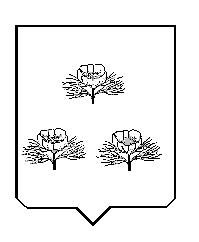 